CtK PTFA Update							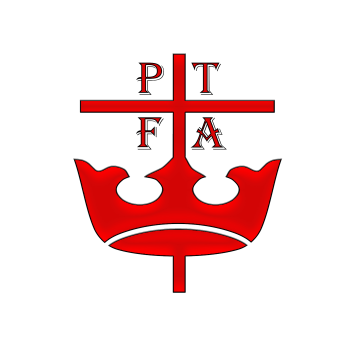 ●	Bingo Night – Tickets are limited and sold on a first come first served basis●	Entry is by ticket only●	Doors open at 6pm. First game will start at 6.30pm prompt ●	Food must be ordered and paid for by 23rd March●	Fabulous Prizes of Chocolate Hampers●	Refreshments and tuck shop ●	Easter Bonnet Parade is on Wednesday 3rd April at 2.45pm in the school Hall – everyone is welcome●	Easter Colouring Competition - Entries to be returned by Monday 1st April